FORMULÁRIO IV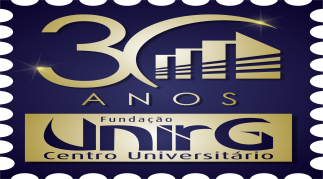 TERMO DE COMPROMISSO DE ESTÁGIO – TCE   (Nos termos do art. 5º e o 1º do art. 6º do Decreto 87.49782, que regulamentou a lei 6.494/77)Termo de compromisso de estágio, sem vínculo empregatício, com o objetivo de proporcionar formação e aperfeiçoamento técnico a estudantes, nos termos da lei, que entre si celebram as partes nomeadas a seguir:INSTITUIÇÃO DE ENSINONome: Fundação UnirGEndereço: Avenida Pará, Quadra 20, Lote 01		Bairro: Waldir Lins IICEP:	77423-250							Cidade: Gurupi	UF: TOFone: (63) 3612-7500Representada por: Antônio Sávio Barbalho do Nascimento         	Cargo: Diretor PresidenteUNIDADE CONCEDENTENome: Escritório Modelo de Contabilidade Endereço: Avenida Pará, Quadra 20, Lote 01	Bairro: Waldir Lins IICEP: 77423-250		                          Cidade: Gurupi	                  UF: TOESTAGIÁRIONome:_________________________________________________________________Endereço:	______________________________________________________________Bairro:_________________________________ CEP:___________________________Cidade:___________________________________________________ UF: _________Fone:  ____________________________ Regularmente Matriculado:______________RG:_______________________________CPF:________________________________CTPS: _____________ Série: _______________ Data de Nascimento: ____/____/____CLÁUSULA PRIMEIRA - A EMPRESA CONCEDENTE compromete-se a acompanhar o ESTAGIÁRIO observando as cláusulas do convênio firmado com a FACULDADE UNIRG, a legislação vigente e demais disposições estabelecidas pela Instituição de Ensino.CLÁUSULA SEGUNDA – O estágio de estudantes da INSTITUIÇÃO DE INSINO junto a EMPRESA CONCEDENTE, de caráter obrigatório, deve proporcionar experiência prática complementar, em consonância com o currículo e horários escolares.PARÁGRAFO ÚNICO – O ESTAGIÁRIO desenvolverá as seguintes atividades:Resumo das atividades: (Descrever as atividades)CLÁUSULA TERCEIRA – O estágio terá a duração de ______ meses, tendo início em _____/______/_______ e término em _______/_______/ __________, totalizando ____ horas, mais _______ horas complementares por meio de atividades de extensão, carga horária total de 150h.CLÁUSULA QUARTA – A jornada de estágio será de 04 (quatro) horas semanais, devendo ser cumprida no horário estabelecido pela Coordenação de Estágio.CLÁUSULA QUINTA – O Estágio Curricular possui caráter obrigatório e não gera vínculo empregatício, remuneração financeira ou econômica nem encargos trabalhistas, conforme legislação em vigor.CLÁUSULA SEXTA – Na vigência do estágio, o ACADÊMICO, está segurado contra acidentes pessoais, em apólice de nº  da seguradora contratada pela INSTITUIÇÃO DE ENSINO, consoante art. 8º do decreto 87.497/82.CLÁUSULA SÉTIMA – São obrigações da UNIDADE CONCEDENTE:Apresentar a empresa/rotinas do escritório modelo para o aluno estagiário;Orientar, acompanhar e organizar as atividades práticas do estagiário na entidade;Oferecer os meios necessários à realização de seus trabalhos;Auxiliar o estagiário nas suas dificuldades, medos e ansiedades;Manter contato com a instituição, quando necessário;Encaminhar, ao final do estágio, o Relatório de Acompanhamento de AtividadesEncaminhar, ao final do estágio, a Avaliação de Estágio Curricular CLÁUSULA OITAVA – O ESTAGIÁRIO obriga-se a:Freqüentar os encontros (mínimo de 75% de frequência);Apresentar as atividades dentro do prazo prescrito;Apresentar relatório individual de atividades no final do semestre;Participar das avaliações, conforme calendário acadêmico: Provas intervalares, 2ª chamada e prova final (nota mínima 6,0);Participar das atividades complementares extra-laboratório.CLÁUSULA NONA – São obrigações da INSTITUIÇÃO DE ENSINO (Coordenação de Estágio):Coordenar, acompanhar e orientar o desenvolvimento do Estágio Curricular, auxiliando o Estagiário, Orientador e Setor de Estágio/Supervisor da Empresa, durante todo o período de duração dos trabalhos.Designar professor do quadro funcional do Departamento de Ciências Contábeis para acompanhar e orientar os alunos para a realização do “Estágio Curricular”.Manter contato com o Supervisor do Estagiário na Empresa (quando estágio feito em empresa privada ou pública) ou com o supervisor no Escritório Modelo de Contabilidade;Responsabilizar-se pelo recebimento e guarda dos Relatórios Finais.CLÁUSULA DÉCIMA – O presente TERMO DE COMPROMISSO DE ESTÁGIO será, automaticamente, extinto:Ao término do estágio;Por livre e unilateral deliberação da Empresa Concedente ou do Estagiário;Quando comprovado rendimento não satisfatório do Estagiário;Por conclusão, abandono ou trancamento de matrícula do curso, transferência ou por qualquer outra forma de desvinculação do Estagiário à Instituição de Ensino;Por faltas reiteradas, não justificadas pelo estagiário;Por pedido ou decretação de falência ou concordata da EMPRESA CONCEDENTE;Por não cumprimento das cláusulas, normas e instruções convencionadas no presente TERMO DE COMPROMISSO DE ESTÁGIO, bem como nos convênios com a Instituição de Ensino e com a Empresa Concedente, dos quais decorre este documento legal;Por não ser o estagiário regularmente matriculado na Instituição de Ensino.CLÁUSULA DÉCIMA PRIMEIRA – Em casos fortuitos e de força maior, tais como de acidente ou doença, por período de até 15 (quinze) dias, o estágio ficará suspenso, voltando o estagiário às suas atividades assim que estiver suprimido o fato determinante.E por estarem justos e contratados, assinam as partes o presente instrumento, em três vias de igual teor e forma, na presença de duas testemunhas que também o assinam.Gurupi-TO., ______ de _________________ de _____________.ANTÔNIO SÁVIO BARBALHO DO NASCIMENTOPresidente da Fundação Unirg___________________________________________Representante Legal da Unidade Concedente______________________________________EstagiárioTESTEMUNHAS:__________________________________________________________________RG/CPF:__________________________________________________________________RG/CPF: